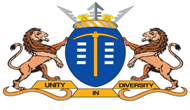 TransaksioneelAssesseringsrubriek25HuistaalTransaksioneelAssesseringsrubriek25HuistaalTransaksioneelAssesseringsrubriek25HuistaalTransaksioneelAssesseringsrubriek25Huistaal25KODE 7Uitmuntend 80 – 100%KODE 6Verdienstelik70 – 79%KODE 6Verdienstelik70 – 79%KODE 5Beduidend60 – 69%KODE 4Voldoende50 – 59%KODE 3Matig40 – 49%KODE 3Matig40 – 49%KODE 2Basies30 – 39%KODE 1Ontoereikend0 – 29%INHOUD EN BEPLANNING 15 PUNTE12tot1510½tot11½10½tot11½9tot107½tot8½6tot76tot74½tot5½0tot4INHOUD EN BEPLANNING 15 PUNTETAAL, STYL EN  REDIGERING10 PUNTE8tot107tot7½7tot7½6tot6½5tot5½4tot4½4tot4½3tot3½0tot2½TAAL, STYL EN  REDIGERING10 PUNTETransaksionele Skryfstuk25Transaksionele Skryfstuk25Transaksionele Skryfstuk25Transaksionele Skryfstuk25Transaksionele Skryfstuk25Transaksionele Skryfstuk25Transaksionele Skryfstuk25Transaksionele Skryfstuk2525 KODE 7Uitmuntend 80 – 100%KODE 6Verdienstelik70 – 79%KODE 5Beduidend60 – 69%KODE 4Voldoende50 – 59%KODE 3Matig40 – 49%KODE 2Basies30 – 39%KODE 1Ontoereikend0 – 29%12 – 1510½ – 11½9 – 107½ – 8½6 – 74½ – 5½0 – 4INHOUD EN BEPLANNING 15 PUNTEUitgebreide, gespesialiseerde kennis van die vereistes van teks.Gedissiplineerde skryfwerk, behou fokus, geen afwykings.Inhoud en idees algeheel kohorent en hoogs uitgebreid; alle detail ondersteun die onderwerp.Bewyse van beplanning en / of eerste poging: lei tot ‘n feitlik foutlose, gepaste aanbieding.Formaat is hoogs geskik / uitmuntend. Baie goeie kennis  van formaat van teks.Gedissiplineerde skryfwerk – behou fokus, geen afwykings.Inhoud en idees algeheel koherent en uitgebreid; alle detail ondersteun onderwerp.Bewyse van beplanning en/of eerste poging lei tot ‘n baie goed saamgestelde en  gepaste aanbieding.Nodige reëls vir formaat van teks baie goed toegepas; verdienstelikRedelike kennis van vereistes van teks.Skryfwerk behou fokus, geringe afwykings.Inhoud en idees meestal koherent en uitgebreid; diemeeste detail ondersteun onderwerp.Bewyse van beplanning en/of eerste poging lei tot goed saamgesteldeen gepaste aanbieding.Nodige reëls vir formaat van teks toegepas; beduidend.Voldoende kennis van vereistes van teks.Skryfwerk wyk van onderwerp af, maar dit belemmer nie algehele betekenis nie.Inhoud en idees voldoende koherent; sommige detail ondersteun onderwerp.Bewyse van beplanning en / of eerste poging lei tot bevredigende en gepaste aanbieding.Vereistes van format voldoende toegepas.Matige kennis van vereistes van teks.Respons op geskrewe teks toon beperkte fokus.Skryfwerk wyk van onderwerp af; betekenis plek-plek vaag.Idees en inhoud matig koherent, sommige detail  ondersteun wel dieonderwerp.Bewyse van beplanning en / of eerste poging lei tot matige, gepaste en koherente aanbieding.Het matige idee van formaat van teks; sommige kritiese nalatige foute.Elementêre kennis van vereistes van teks. Respons op geskrewe teks toon beperkte fokus.Skryfwerk wyk van onderwerp af; betekenis plek-plek onduidelik.Inhoud en idees nie altyd koherent; baie min detail ondersteun onderwerp.Onvoldoende vir Huistaalvlak t.s.v. beplanning en/of eerste poging; swak aanbieding.Het vae idee van formaat van teks; kritiese, nalatige foute; elementêr.Geen kennis van vereistes van teks.  Respons op geskrewe teks toon beperkte fokus.Skryfwerk wyk van onderwerp af; betekenis plek-plek onduidelik.Inhoud en idees nie koherent; baie min detail ondersteun onderwerp.Beplanning en/of eerste poging onvoldoende. Swak aanbieding.Formaat van teks nie toegepas; ontoereikend.8 – 107 – 7½ 6 – 6½5 – 5½4 – 4½ 3 – 3½ 0 – 2½ TAAL, STYL EN  REDIGERING10 PUNTEGrammatikaal  akkuraat en briljant saamgestel.Woordeskat hoogs geskik vir doel, gehoor en opdrag (inhoud)Styl, toon en register hoogs geskik.Feitlik foutvry na proeflees en redigering.Lengte korrek.Grammatikaal akkuraat en baie goed saamgestel.Woordeskat baie geskik vir doel, gehoor en opdrag (inhoud)Geskikte styl, toonen register vir  vereistes van teks. Grootliks foutvry na proeflees en redigering. Lengte korrek.Goed saamgestel en  lees maklik.Woordeskat geskik vir doel, gehoor en inhoud.Styl, toon en register meestal geskik.Meestal foutvry na proeflees en  redigering.Lengte korrek.Samestelling voldoende, foute belemmer nie vloei van teks.Woordeskat voldoende vir doel, gehoor en inhoud.Styl, toon en register  redelik geskik.’n Paar foute na proeflees en redigering.Lengte amper korrek.Samestelling basies;  verskeie foute.Woordeskat beperk en nie baie geskik vir doel, gehoor en inhoud nie.Styl, toon en register pas nie altyd by onderwerp nie.Verskeie foute na proeflees en redigering.Lengte: te kort / lank. Swak saamgestel en moeilik om te volg.Woordeskat benodig remediëring en is nie geskik vir doel, gehoor en inhoud nie.Styl, toon en register nie geskik nie.Besaai met foute na proeflees en redigering.Lengte: te kort / lank. Swak saamgestel en baie moeilik om te volg.Woordeskat  benodig ernstigeremediëring en is nie geskik vir doel, gehoor en inhoud nie.Styl, toon en register nie in ooreenstemming met onderwerp nie.Besaai met foute na proeflees; verwar die leser.Lengte is heeltemal te kort / te lank.